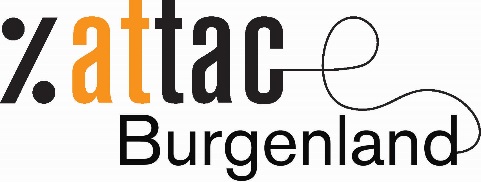 Vortrag und Podiumsdiskussion:         Dienstag, 10. März 2015 	 19:00 Uhr  				   AK Burgenland Wienerstraße 7, 7000  EisenstadtProgramm:
Vortrag und Podiumsdiskussion
Worum geht es bei TTIP & Co., bei der Debatte um die größte Freihandelszone der Welt? Werden Konzerne gegen den Widerstand von Bevölkerung und Politik ihre Interessen noch besser durchsetzen können, z.B. bei Lebensmitteln, Umweltstandards, öffentlichen Dienstleistungen oder Arbeitsrechten… Am Podium:
Susi Sonntag, AK-Bildungsreferentin
Hansi Huber, Attac
Pepi Pflaume, Wirtschaftskammer Bgld.KooperationspartnerInnen:					    Eintritt: freiwillige SpendeXY, XY und XY / Logos